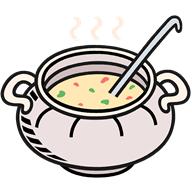 Unsere Baguettes und Brötchens sind alle garniert Hauptgerichten: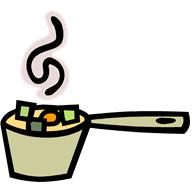 Tagesuppe€ 6,25Tomatensuppe€ 6,25Hühner-Gemüsesuppe€ 6,25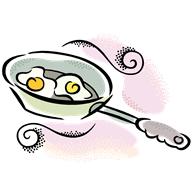 Verschiedenes:Verschiedenes:Verschiedenes:Verschiedenes:Verschiedenes:Verschiedenes:Verschiedenes:Verschiedenes:Verschiedenes:Verschiedenes:Verschiedenes:Verschiedenes:Verschiedenes:Verschiedenes:Verschiedenes:Verschiedenes:Verschiedenes:Verschiedenes:Verschiedenes:Verschiedenes:Verschiedenes:Verschiedenes:Verschiedenes:Verschiedenes:Verschiedenes:Verschiedenes:Verschiedenes:Hamburger  ‚Royale‘, Pommes FritesHamburger  ‚Royale‘, Pommes FritesHamburger  ‚Royale‘, Pommes FritesHamburger  ‚Royale‘, Pommes FritesHamburger  ‚Royale‘, Pommes FritesHamburger  ‚Royale‘, Pommes FritesHamburger  ‚Royale‘, Pommes FritesHamburger  ‚Royale‘, Pommes FritesHamburger  ‚Royale‘, Pommes FritesHamburger  ‚Royale‘, Pommes FritesHamburger  ‚Royale‘, Pommes Frites€ 12,50€ 12,50€ 12,50Garnierter Schinken-Käse toasteGarnierter Schinken-Käse toasteGarnierter Schinken-Käse toasteGarnierter Schinken-Käse toasteGarnierter Schinken-Käse toasteGarnierter Schinken-Käse toasteGarnierter Schinken-Käse toasteGarnierter Schinken-Käse toasteGarnierter Schinken-Käse toaste€   7,75€   7,75€   7,75Bruschetta Knoblauch toaste mit TomatenBruschetta Knoblauch toaste mit TomatenBruschetta Knoblauch toaste mit TomatenBruschetta Knoblauch toaste mit TomatenBruschetta Knoblauch toaste mit TomatenBruschetta Knoblauch toaste mit TomatenBruschetta Knoblauch toaste mit TomatenBruschetta Knoblauch toaste mit TomatenBruschetta Knoblauch toaste mit TomatenBruschetta Knoblauch toaste mit TomatenBruschetta Knoblauch toaste mit TomatenBruschetta Knoblauch toaste mit TomatenBruschetta Knoblauch toaste mit TomatenBruschetta Knoblauch toaste mit TomatenBruschetta Knoblauch toaste mit Tomaten€   6,25€   6,25€   6,252 Fleisch Croquetten mit Brot2 Fleisch Croquetten mit Brot2 Fleisch Croquetten mit Brot2 Fleisch Croquetten mit Brot2 Fleisch Croquetten mit Brot2 Fleisch Croquetten mit Brot2 Fleisch Croquetten mit Brot€   8,50€   8,50€   8,50Omelette mit Schinken oder KäseOmelette mit Schinken oder KäseOmelette mit Schinken oder KäseOmelette mit Schinken oder KäseOmelette mit Schinken oder KäseOmelette mit Schinken oder KäseOmelette mit Schinken oder KäseOmelette mit Schinken oder KäseOmelette mit Schinken oder KäseOmelette mit Schinken oder KäseOmelette mit Schinken oder KäseOmelette mit Schinken oder KäseOmelette mit Schinken oder Käse€   8,50€   8,50€   8,50 Bauer Omelette mit Brot Bauer Omelette mit Brot Bauer Omelette mit Brot Bauer Omelette mit Brot Bauer Omelette mit Brot Bauer Omelette mit Brot€    9,75€    9,75€    9,75Omelette mit Pilzen und BrotOmelette mit Pilzen und BrotOmelette mit Pilzen und BrotOmelette mit Pilzen und BrotOmelette mit Pilzen und BrotOmelette mit Pilzen und BrotOmelette mit Pilzen und Brot€   9,75€   9,75€   9,75Vegetarianer Omelette, BrotVegetarianer Omelette, BrotVegetarianer Omelette, BrotVegetarianer Omelette, BrotVegetarianer Omelette, BrotVegetarianer Omelette, BrotVegetarianer Omelette, BrotVegetarianer Omelette, BrotVegetarianer Omelette, BrotVegetarianer Omelette, BrotVegetarianer Omelette, BrotVegetarianer Omelette, BrotVegetarianer Omelette, BrotVegetarianer Omelette, BrotVegetarianer Omelette, BrotVegetarianer Omelette, BrotVegetarianer Omelette, BrotVegetarianer Omelette, BrotVegetarianer Omelette, BrotVegetarianer Omelette, Brot€   8,50€   8,50€   8,50Strammer Max Schinken oder Käse 3 EierStrammer Max Schinken oder Käse 3 EierStrammer Max Schinken oder Käse 3 EierStrammer Max Schinken oder Käse 3 EierStrammer Max Schinken oder Käse 3 EierStrammer Max Schinken oder Käse 3 EierStrammer Max Schinken oder Käse 3 EierStrammer Max Schinken oder Käse 3 EierStrammer Max Schinken oder Käse 3 EierStrammer Max Schinken oder Käse 3 EierStrammer Max Schinken oder Käse 3 EierStrammer Max Schinken oder Käse 3 EierStrammer Max Schinken oder Käse 3 EierStrammer Max Schinken oder Käse 3 EierStrammer Max Schinken oder Käse 3 EierStrammer Max Schinken oder Käse 3 EierStrammer Max Schinken oder Käse 3 Eier€   8,50€   8,50€   8,50Strammer Max Schinken und KäseStrammer Max Schinken und KäseStrammer Max Schinken und KäseStrammer Max Schinken und KäseStrammer Max Schinken und KäseStrammer Max Schinken und KäseStrammer Max Schinken und KäseStrammer Max Schinken und KäseStrammer Max Schinken und KäseStrammer Max Schinken und KäseStrammer Max Schinken und KäseStrammer Max Schinken und KäseStrammer Max Schinken und KäseStrammer Max Schinken und KäseStrammer Max Schinken und KäseStrammer Max Schinken und KäseStrammer Max Schinken und Käse€   9,50€   9,50€   9,50‚Quiche Lorraine‘‚Quiche Lorraine‘‚Quiche Lorraine‘‚‚‚‚‚‚‚‚‚‚‚‚‚‚‚‚‚‚‚€  8,00€  8,00€  8,00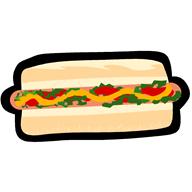 Baguette Gouda reife KäseBaguette Gouda reife KäseBaguette Gouda reife KäseBaguette Gouda reife KäseBaguette Gouda reife KäseBaguette Gouda reife KäseBaguette Gouda reife KäseBaguette Gouda reife Käse€  6,25€  6,25€  6,25Baguette Ardennen SchinkenBaguette Ardennen SchinkenBaguette Ardennen SchinkenBaguette Ardennen SchinkenBaguette Ardennen SchinkenBaguette Ardennen Schinken€  7,50Baguette Brie €  7,50€  7,50€  7,50Baguette Salami Baguette Salami €  6,25€  6,25€  6,25Baguette Gerauchte ForelleBaguette Gerauchte ForelleBaguette Gerauchte ForelleBaguette Gerauchte ForelleBaguette Gerauchte ForelleBaguette Gerauchte Forelle€  8,75€  8,75€  8,75Baguette Lach Mayonnaise Baguette Lach Mayonnaise Baguette Lach Mayonnaise Baguette Lach Mayonnaise Baguette Lach Mayonnaise Baguette Lach Mayonnaise Baguette Lach Mayonnaise €  8,00€  8,00€  8,00Baguette mit Thunfisch MayonnaiseBaguette mit Thunfisch MayonnaiseBaguette mit Thunfisch MayonnaiseBaguette mit Thunfisch MayonnaiseBaguette mit Thunfisch MayonnaiseBaguette mit Thunfisch MayonnaiseBaguette mit Thunfisch MayonnaiseBaguette mit Thunfisch MayonnaiseBaguette mit Thunfisch MayonnaiseBaguette mit Thunfisch MayonnaiseBaguette mit Thunfisch MayonnaiseBaguette mit Thunfisch MayonnaiseBaguette mit Thunfisch MayonnaiseBaguette mit Thunfisch MayonnaiseBaguette mit Thunfisch Mayonnaise€  8,00€  8,00€  8,00Weiches Brötchen mit Fleisch KroketteWeiches Brötchen mit Fleisch KroketteWeiches Brötchen mit Fleisch KroketteWeiches Brötchen mit Fleisch KroketteWeiches Brötchen mit Fleisch KroketteWeiches Brötchen mit Fleisch KroketteWeiches Brötchen mit Fleisch KroketteWeiches Brötchen mit Fleisch KroketteWeiches Brötchen mit Fleisch KroketteWeiches Brötchen mit Fleisch KroketteWeiches Brötchen mit Fleisch KroketteWeiches Brötchen mit Fleisch KroketteWeiches Brötchen mit Fleisch KroketteWeiches Brötchen mit Fleisch Krokette€  4,75€  4,75€  4,75Weiches Brötchen mit Gouda Reife KäseWeiches Brötchen mit Gouda Reife KäseWeiches Brötchen mit Gouda Reife KäseWeiches Brötchen mit Gouda Reife KäseWeiches Brötchen mit Gouda Reife KäseWeiches Brötchen mit Gouda Reife KäseWeiches Brötchen mit Gouda Reife KäseWeiches Brötchen mit Gouda Reife KäseWeiches Brötchen mit Gouda Reife KäseWeiches Brötchen mit Gouda Reife KäseWeiches Brötchen mit Gouda Reife KäseWeiches Brötchen mit Gouda Reife KäseWeiches Brötchen mit Gouda Reife KäseWeiches Brötchen mit Gouda Reife KäseWeiches Brötchen mit Gouda Reife KäseWeiches Brötchen mit Gouda Reife Käse€  5,95€  5,95€  5,95Weiches Brötchen mit gekochte SchinkenWeiches Brötchen mit gekochte SchinkenWeiches Brötchen mit gekochte SchinkenWeiches Brötchen mit gekochte SchinkenWeiches Brötchen mit gekochte SchinkenWeiches Brötchen mit gekochte SchinkenWeiches Brötchen mit gekochte SchinkenWeiches Brötchen mit gekochte SchinkenWeiches Brötchen mit gekochte SchinkenWeiches Brötchen mit gekochte SchinkenWeiches Brötchen mit gekochte SchinkenWeiches Brötchen mit gekochte Schinken€  5,95€  5,95€  5,95Hausgemachtes Brot mit Räucherlachs und PhiladelphiaHausgemachtes Brot mit Räucherlachs und PhiladelphiaHausgemachtes Brot mit Räucherlachs und PhiladelphiaHausgemachtes Brot mit Räucherlachs und PhiladelphiaHausgemachtes Brot mit Räucherlachs und PhiladelphiaHausgemachtes Brot mit Räucherlachs und PhiladelphiaHausgemachtes Brot mit Räucherlachs und PhiladelphiaHausgemachtes Brot mit Räucherlachs und PhiladelphiaHausgemachtes Brot mit Räucherlachs und PhiladelphiaHausgemachtes Brot mit Räucherlachs und PhiladelphiaHausgemachtes Brot mit Räucherlachs und PhiladelphiaHausgemachtes Brot mit Räucherlachs und PhiladelphiaHausgemachtes Brot mit Räucherlachs und PhiladelphiaHausgemachtes Brot mit Räucherlachs und PhiladelphiaHausgemachtes Brot mit Räucherlachs und PhiladelphiaHausgemachtes Brot mit Räucherlachs und PhiladelphiaHausgemachtes Brot mit Räucherlachs und PhiladelphiaHausgemachtes Brot mit Räucherlachs und PhiladelphiaHausgemachtes Brot mit Räucherlachs und PhiladelphiaHausgemachtes Brot mit Räucherlachs und Philadelphia€  9,50€  9,50€  9,50Ciabatta mit Mozzarella und TomatenCiabatta mit Mozzarella und TomatenCiabatta mit Mozzarella und TomatenCiabatta mit Mozzarella und TomatenCiabatta mit Mozzarella und TomatenCiabatta mit Mozzarella und TomatenCiabatta mit Mozzarella und TomatenCiabatta mit Mozzarella und TomatenCiabatta mit Mozzarella und TomatenCiabatta mit Mozzarella und TomatenCiabatta mit Mozzarella und TomatenCiabatta mit Mozzarella und TomatenCiabatta mit Mozzarella und TomatenCiabatta mit Mozzarella und TomatenCiabatta mit Mozzarella und TomatenCiabatta mit Mozzarella und Tomaten    €  7,75    €  7,75Ciabatta mit Mozzarella, Tomaten und Parma SchinkenCiabatta mit Mozzarella, Tomaten und Parma SchinkenCiabatta mit Mozzarella, Tomaten und Parma SchinkenCiabatta mit Mozzarella, Tomaten und Parma SchinkenCiabatta mit Mozzarella, Tomaten und Parma SchinkenCiabatta mit Mozzarella, Tomaten und Parma SchinkenCiabatta mit Mozzarella, Tomaten und Parma SchinkenCiabatta mit Mozzarella, Tomaten und Parma SchinkenCiabatta mit Mozzarella, Tomaten und Parma SchinkenCiabatta mit Mozzarella, Tomaten und Parma SchinkenCiabatta mit Mozzarella, Tomaten und Parma SchinkenCiabatta mit Mozzarella, Tomaten und Parma SchinkenCiabatta mit Mozzarella, Tomaten und Parma SchinkenCiabatta mit Mozzarella, Tomaten und Parma SchinkenCiabatta mit Mozzarella, Tomaten und Parma SchinkenCiabatta mit Mozzarella, Tomaten und Parma SchinkenCiabatta mit Mozzarella, Tomaten und Parma SchinkenCiabatta mit Mozzarella, Tomaten und Parma SchinkenCiabatta mit Mozzarella, Tomaten und Parma Schinken€  9,50€  9,50€  9,50Wald Korn mit Lacks Mayonnaise  Wald Korn mit Lacks Mayonnaise  Wald Korn mit Lacks Mayonnaise  Wald Korn mit Lacks Mayonnaise  Wald Korn mit Lacks Mayonnaise  Wald Korn mit Lacks Mayonnaise  Wald Korn mit Lacks Mayonnaise  Wald Korn mit Lacks Mayonnaise  Wald Korn mit Lacks Mayonnaise  Wald Korn mit Lacks Mayonnaise  €  6,75€  6,75€  6,75Wald Korn ´Vegetarische´Wald Korn ´Vegetarische´Wald Korn ´Vegetarische´Wald Korn ´Vegetarische´Wald Korn ´Vegetarische´€  6,75€  6,75€  6,75Wald Korn Italienische Chorizo, GorgonzolaWald Korn Italienische Chorizo, GorgonzolaWald Korn Italienische Chorizo, GorgonzolaWald Korn Italienische Chorizo, GorgonzolaWald Korn Italienische Chorizo, GorgonzolaWald Korn Italienische Chorizo, GorgonzolaWald Korn Italienische Chorizo, GorgonzolaWald Korn Italienische Chorizo, GorgonzolaWald Korn Italienische Chorizo, GorgonzolaWald Korn Italienische Chorizo, GorgonzolaWald Korn Italienische Chorizo, GorgonzolaWald Korn Italienische Chorizo, GorgonzolaWald Korn Italienische Chorizo, GorgonzolaWald Korn Italienische Chorizo, GorgonzolaWald Korn Italienische Chorizo, GorgonzolaWald Korn Italienische Chorizo, GorgonzolaWald Korn Italienische Chorizo, Gorgonzola€  7,75€  7,75€  7,75Spaghetti BologneserSpaghetti BologneserSpaghetti Bologneser€  11,00Spaghetti mit TomatensauceSpaghetti mit TomatensauceSpaghetti mit TomatensauceSpaghetti mit TomatensauceSpaghetti mit Tomatensauce€  11,00Penne mit 4 Käse SaucePenne mit 4 Käse SaucePenne mit 4 Käse SaucePenne mit 4 Käse SaucePenne mit 4 Käse Sauce€  11,00Lasagne Hausgemacht (20 min.)Lasagne Hausgemacht (20 min.)Lasagne Hausgemacht (20 min.)Lasagne Hausgemacht (20 min.)Lasagne Hausgemacht (20 min.)Lasagne Hausgemacht (20 min.)Lasagne Hausgemacht (20 min.)€ 15,00Unsere Teigwaren sind serviert mit BrodUnsere Teigwaren sind serviert mit BrodUnsere Teigwaren sind serviert mit BrodUnsere Teigwaren sind serviert mit BrodUnsere Teigwaren sind serviert mit BrodUnsere Teigwaren sind serviert mit BrodUnsere Teigwaren sind serviert mit BrodUnsere Teigwaren sind serviert mit BrodUnsere Teigwaren sind serviert mit BrodWiener SchnitzelWiener SchnitzelWiener SchnitzelWiener SchnitzelWiener SchnitzelWiener SchnitzelWiener SchnitzelWiener Schnitzel€ 21,50Cordon Bleu€ 23,50Gebraten Hühnchen SuprêmeGebraten Hühnchen SuprêmeGebraten Hühnchen SuprêmeGebraten Hühnchen SuprêmeGebraten Hühnchen Suprême€ 16,50Schweinfilet Pilz RahmsoßeSchweinfilet Pilz RahmsoßeSchweinfilet Pilz RahmsoßeSchweinfilet Pilz RahmsoßeSchweinfilet Pilz RahmsoßeSchweinfilet Pilz Rahmsoße€ 21,50Rindersteak mit Pfeffer-RahmsoßeRindersteak mit Pfeffer-RahmsoßeRindersteak mit Pfeffer-RahmsoßeRindersteak mit Pfeffer-RahmsoßeRindersteak mit Pfeffer-Rahmsoße€ 23,50Rindersteak mit Pilz Rahm soβeRindersteak mit Pilz Rahm soβeRindersteak mit Pilz Rahm soβeRindersteak mit Pilz Rahm soβeRindersteak mit Pilz Rahm soβe€ 23,50Rindersteak naturellRindersteak naturellRindersteak naturellRindersteak naturell€ 23,50Entrecôte mit KräuterbutterEntrecôte mit KräuterbutterEntrecôte mit KräuterbutterEntrecôte mit KräuterbutterEntrecôte mit Kräuterbutter€ 24,75Forelle nach MüllerinartForelle nach MüllerinartForelle nach MüllerinartForelle nach MüllerinartForelle nach MüllerinartForelle nach MüllerinartForelle nach Müllerinart€ 21,50Duo van Schinken (gekocht und geraucht)Duo van Schinken (gekocht und geraucht)Duo van Schinken (gekocht und geraucht)Duo van Schinken (gekocht und geraucht)Duo van Schinken (gekocht und geraucht)Duo van Schinken (gekocht und geraucht)Duo van Schinken (gekocht und geraucht)€ 18,00Tomaten Gefüllt mit Holländischen GarnelenTomaten Gefüllt mit Holländischen GarnelenTomaten Gefüllt mit Holländischen GarnelenTomaten Gefüllt mit Holländischen GarnelenTomaten Gefüllt mit Holländischen GarnelenTomaten Gefüllt mit Holländischen GarnelenTomaten Gefüllt mit Holländischen GarnelenTomaten Gefüllt mit Holländischen Garnelen€ 19,00Hühnern PasteteHühnern Pastete€ 16,75Alle Hauptgerichte werden serviert mit Salat mit Dressing  und FritesAlle Hauptgerichte werden serviert mit Salat mit Dressing  und FritesAlle Hauptgerichte werden serviert mit Salat mit Dressing  und FritesAlle Hauptgerichte werden serviert mit Salat mit Dressing  und FritesAlle Hauptgerichte werden serviert mit Salat mit Dressing  und FritesAlle Hauptgerichte werden serviert mit Salat mit Dressing  und FritesAlle Hauptgerichte werden serviert mit Salat mit Dressing  und FritesAlle Hauptgerichte werden serviert mit Salat mit Dressing  und FritesAlle Hauptgerichte werden serviert mit Salat mit Dressing  und FritesAlle Hauptgerichte werden serviert mit Salat mit Dressing  und Frites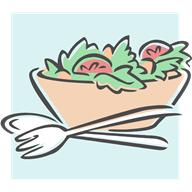 Salates : Salates : Salates : Salates : Salates : Salates : Salates : Salates : Salates : Salates : Salates : Salates : Salates : Hirten Salat (warme Ziegenkäse, Gurke, Tomate, Eier, Zwiebeln)Hirten Salat (warme Ziegenkäse, Gurke, Tomate, Eier, Zwiebeln)Hirten Salat (warme Ziegenkäse, Gurke, Tomate, Eier, Zwiebeln)Hirten Salat (warme Ziegenkäse, Gurke, Tomate, Eier, Zwiebeln)Hirten Salat (warme Ziegenkäse, Gurke, Tomate, Eier, Zwiebeln)Hirten Salat (warme Ziegenkäse, Gurke, Tomate, Eier, Zwiebeln)Hirten Salat (warme Ziegenkäse, Gurke, Tomate, Eier, Zwiebeln)€ 22,50€ 22,50Fischer Salat (Raucherlachs, -forelle, Butt,    krabben, Gurke, Tomaten, Zwiebeln, Eier)Fischer Salat (Raucherlachs, -forelle, Butt,    krabben, Gurke, Tomaten, Zwiebeln, Eier)Fischer Salat (Raucherlachs, -forelle, Butt,    krabben, Gurke, Tomaten, Zwiebeln, Eier)Fischer Salat (Raucherlachs, -forelle, Butt,    krabben, Gurke, Tomaten, Zwiebeln, Eier)Fischer Salat (Raucherlachs, -forelle, Butt,    krabben, Gurke, Tomaten, Zwiebeln, Eier)Fischer Salat (Raucherlachs, -forelle, Butt,    krabben, Gurke, Tomaten, Zwiebeln, Eier)Fischer Salat (Raucherlachs, -forelle, Butt,    krabben, Gurke, Tomaten, Zwiebeln, Eier)Fischer Salat (Raucherlachs, -forelle, Butt,    krabben, Gurke, Tomaten, Zwiebeln, Eier)€ 24,50€ 24,50Salat vom Chef (Geräucherte Entenbrust, kontierte Gesiers, Speck, Pilzen, Tomate, Bratkartoffeln, Gurke, Eier, Zwiebeln)Salat vom Chef (Geräucherte Entenbrust, kontierte Gesiers, Speck, Pilzen, Tomate, Bratkartoffeln, Gurke, Eier, Zwiebeln)Salat vom Chef (Geräucherte Entenbrust, kontierte Gesiers, Speck, Pilzen, Tomate, Bratkartoffeln, Gurke, Eier, Zwiebeln)Salat vom Chef (Geräucherte Entenbrust, kontierte Gesiers, Speck, Pilzen, Tomate, Bratkartoffeln, Gurke, Eier, Zwiebeln)Salat vom Chef (Geräucherte Entenbrust, kontierte Gesiers, Speck, Pilzen, Tomate, Bratkartoffeln, Gurke, Eier, Zwiebeln)Salat vom Chef (Geräucherte Entenbrust, kontierte Gesiers, Speck, Pilzen, Tomate, Bratkartoffeln, Gurke, Eier, Zwiebeln)Salat vom Chef (Geräucherte Entenbrust, kontierte Gesiers, Speck, Pilzen, Tomate, Bratkartoffeln, Gurke, Eier, Zwiebeln)Salat vom Chef (Geräucherte Entenbrust, kontierte Gesiers, Speck, Pilzen, Tomate, Bratkartoffeln, Gurke, Eier, Zwiebeln)Salat vom Chef (Geräucherte Entenbrust, kontierte Gesiers, Speck, Pilzen, Tomate, Bratkartoffeln, Gurke, Eier, Zwiebeln)Salat vom Chef (Geräucherte Entenbrust, kontierte Gesiers, Speck, Pilzen, Tomate, Bratkartoffeln, Gurke, Eier, Zwiebeln)Salat vom Chef (Geräucherte Entenbrust, kontierte Gesiers, Speck, Pilzen, Tomate, Bratkartoffeln, Gurke, Eier, Zwiebeln)€ 24,75€ 24,75Salat Mozzarella, (Mozzarella, Tomate, Oliven, frische Basilikum, Roquette)Salat Mozzarella, (Mozzarella, Tomate, Oliven, frische Basilikum, Roquette)Salat Mozzarella, (Mozzarella, Tomate, Oliven, frische Basilikum, Roquette)Salat Mozzarella, (Mozzarella, Tomate, Oliven, frische Basilikum, Roquette)Salat Mozzarella, (Mozzarella, Tomate, Oliven, frische Basilikum, Roquette)Salat Mozzarella, (Mozzarella, Tomate, Oliven, frische Basilikum, Roquette)Salat Mozzarella, (Mozzarella, Tomate, Oliven, frische Basilikum, Roquette)Salat Mozzarella, (Mozzarella, Tomate, Oliven, frische Basilikum, Roquette)Salat Mozzarella, (Mozzarella, Tomate, Oliven, frische Basilikum, Roquette)Salat Mozzarella, (Mozzarella, Tomate, Oliven, frische Basilikum, Roquette)Salat Mozzarella, (Mozzarella, Tomate, Oliven, frische Basilikum, Roquette)€ 18,50€ 18,50Gemixtes Salat (div. Salats, Tomate, Gurke, Eier und Rohkost Salat)Gemixtes Salat (div. Salats, Tomate, Gurke, Eier und Rohkost Salat)Gemixtes Salat (div. Salats, Tomate, Gurke, Eier und Rohkost Salat)Gemixtes Salat (div. Salats, Tomate, Gurke, Eier und Rohkost Salat)Gemixtes Salat (div. Salats, Tomate, Gurke, Eier und Rohkost Salat)Gemixtes Salat (div. Salats, Tomate, Gurke, Eier und Rohkost Salat)Gemixtes Salat (div. Salats, Tomate, Gurke, Eier und Rohkost Salat)Gemixtes Salat (div. Salats, Tomate, Gurke, Eier und Rohkost Salat)€   9,75€   9,75Salat Niçoise (Thunfisch, Sardelle, Oliven, Grüne bohnen, gekochte Kartoffeln)Salat Niçoise (Thunfisch, Sardelle, Oliven, Grüne bohnen, gekochte Kartoffeln)Salat Niçoise (Thunfisch, Sardelle, Oliven, Grüne bohnen, gekochte Kartoffeln)Salat Niçoise (Thunfisch, Sardelle, Oliven, Grüne bohnen, gekochte Kartoffeln)Salat Niçoise (Thunfisch, Sardelle, Oliven, Grüne bohnen, gekochte Kartoffeln)Salat Niçoise (Thunfisch, Sardelle, Oliven, Grüne bohnen, gekochte Kartoffeln)Salat Niçoise (Thunfisch, Sardelle, Oliven, Grüne bohnen, gekochte Kartoffeln)Salat Niçoise (Thunfisch, Sardelle, Oliven, Grüne bohnen, gekochte Kartoffeln)Salat Niçoise (Thunfisch, Sardelle, Oliven, Grüne bohnen, gekochte Kartoffeln)Salat Niçoise (Thunfisch, Sardelle, Oliven, Grüne bohnen, gekochte Kartoffeln)Salat Niçoise (Thunfisch, Sardelle, Oliven, Grüne bohnen, gekochte Kartoffeln)Salat Niçoise (Thunfisch, Sardelle, Oliven, Grüne bohnen, gekochte Kartoffeln)€ 21,00€ 21,00                            Kinderplatte:                            Kinderplatte:                            Kinderplatte:                            Kinderplatte:Fleisch Croquette, frites, ApfelmusFleisch Croquette, frites, ApfelmusFleisch Croquette, frites, ApfelmusFleisch Croquette, frites, ApfelmusFleisch Croquette, frites, ApfelmusFleisch Croquette, frites, ApfelmusFleisch Croquette, frites, ApfelmusFleisch Croquette, frites, Apfelmus€  8,75€  8,75Frikadelle, frites, ApfelmusFrikadelle, frites, ApfelmusFrikadelle, frites, ApfelmusFrikadelle, frites, ApfelmusFrikadelle, frites, Apfelmus€  8,75€  8,75Kip Nuggets, frites, ApfelmusKip Nuggets, frites, ApfelmusKip Nuggets, frites, Apfelmus€  8,75€  8,75Mickey Hamburger, Frites,Mickey Hamburger, Frites,€  8,75€  8,75